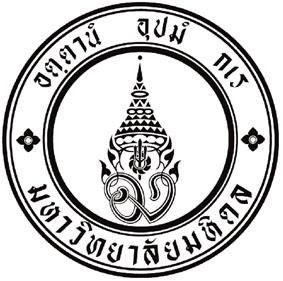 ภาควิชา/หน่วยงาน..................................................		โทร.............................. โทรสาร................................วันที่	 เรื่อง	ขออนุมัติเบิกเงินค่าใช้จ่ายโครงการวิจัย ทุนอุดหนุนการวิจัยจากแหล่งทุนภายนอก ประจำปี..................เรียน   รองคณบดีฝ่ายวิจัย	ด้วย		 หัวหน้าโครงการวิจัย  มีความประสงค์จะขออนุมัติเบิกค่าใช้จ่ายโครงการวิจัย เรื่อง						โดยมีรายละเอียด ดังนี้เอกสารแนบ     ใบเสนอราคา/ใบส่งของ/ใบเสร็จรับเงิน  จำนวน	 ฉบับ                    รายละเอียดค่าใช้จ่ายโครงการ      สำเนาหน้าสมุดบัญชี/สำเนาบัตรประชาชน     รายชื่อคณะกรรมการตรวจรับพัสดุ (วงเงินไม่เกิน 30,000 บาท กรรมการ 1 คน) (วงเงินเกิน 30,000 บาท กรรมการ 3 คน)			 2. 			 3. 	             		     อื่นๆ โปรดระบุ				จึงเรียนมาเพื่อโปรดพิจารณา  	    ลงนาม											     (					)					                                 	            หัวหน้าโครงการมุ่งเรียนรู้ คู่คุณธรรม ใฝ่คุณภาพ ร่วมสานภารกิจ คิดนอกกรอบ รับผิดชอบสังคมลำดับชื่อรายการหมวด (โปรดระบุ)จำนวนเงิน12    ตัวอักษร (                                                   )                                                                               ตัวอักษร (                                                   )                                                                           รวมเป็นเงินสำหรับเจ้าหน้าที่หน่วยวิจัยทางคลินิกสำหรับเจ้าหน้าที่หน่วยวิจัยทางคลินิกสำหรับเจ้าหน้าที่หน่วยวิจัยทางคลินิกสำหรับเจ้าหน้าที่หน่วยวิจัยทางคลินิกสำหรับเจ้าหน้าที่หน่วยวิจัยทางคลินิกผลการพิจารณาได้ตรวจสอบความถูกต้องและเอกสารครบถ้วนแล้ว โครงการเลขที่ (IO)             	        เงินที่ได้รับทั้งหมด	  	        บาท เงินที่ได้รับงวดนี้	  	        บาทเงินงวดคงเหลือ 	                   บาทได้ตรวจสอบความถูกต้องและเอกสารครบถ้วนแล้ว โครงการเลขที่ (IO)             	        เงินที่ได้รับทั้งหมด	  	        บาท เงินที่ได้รับงวดนี้	  	        บาทเงินงวดคงเหลือ 	                   บาทได้ตรวจสอบความถูกต้องและเอกสารครบถ้วนแล้ว โครงการเลขที่ (IO)             	        เงินที่ได้รับทั้งหมด	  	        บาท เงินที่ได้รับงวดนี้	  	        บาทเงินงวดคงเหลือ 	                   บาทได้ตรวจสอบความถูกต้องและเอกสารครบถ้วนแล้ว โครงการเลขที่ (IO)             	        เงินที่ได้รับทั้งหมด	  	        บาท เงินที่ได้รับงวดนี้	  	        บาทเงินงวดคงเหลือ 	                   บาทได้ตรวจสอบความถูกต้องและเอกสารครบถ้วนแล้ว โครงการเลขที่ (IO)             	        เงินที่ได้รับทั้งหมด	  	        บาท เงินที่ได้รับงวดนี้	  	        บาทเงินงวดคงเหลือ 	                   บาท  อนุมัติ  ไม่อนุมัติ เนื่องจาก		               (ศาสตราจารย์ นายแพทย์บุญส่ง  องค์พิพัฒนกุล)รองคณบดีฝ่ายวิจัย ปฏิบัติหน้าที่แทนคณบดีคณะแพทยศาสตร์โรงพยาบาลรามาธิบดี	วันที่ 				รายการได้รับอนุมัติทั้งหมดเบิกไปแล้วเบิกครั้งนี้คงเหลือ  อนุมัติ  ไม่อนุมัติ เนื่องจาก		               (ศาสตราจารย์ นายแพทย์บุญส่ง  องค์พิพัฒนกุล)รองคณบดีฝ่ายวิจัย ปฏิบัติหน้าที่แทนคณบดีคณะแพทยศาสตร์โรงพยาบาลรามาธิบดี	วันที่ 				หมวดค่าตอบแทน/ค่าจ้าง  อนุมัติ  ไม่อนุมัติ เนื่องจาก		               (ศาสตราจารย์ นายแพทย์บุญส่ง  องค์พิพัฒนกุล)รองคณบดีฝ่ายวิจัย ปฏิบัติหน้าที่แทนคณบดีคณะแพทยศาสตร์โรงพยาบาลรามาธิบดี	วันที่ 				หมวดค่าใช้สอย  อนุมัติ  ไม่อนุมัติ เนื่องจาก		               (ศาสตราจารย์ นายแพทย์บุญส่ง  องค์พิพัฒนกุล)รองคณบดีฝ่ายวิจัย ปฏิบัติหน้าที่แทนคณบดีคณะแพทยศาสตร์โรงพยาบาลรามาธิบดี	วันที่ 				หมวดวัสดุ  อนุมัติ  ไม่อนุมัติ เนื่องจาก		               (ศาสตราจารย์ นายแพทย์บุญส่ง  องค์พิพัฒนกุล)รองคณบดีฝ่ายวิจัย ปฏิบัติหน้าที่แทนคณบดีคณะแพทยศาสตร์โรงพยาบาลรามาธิบดี	วันที่ 				ค่าครุภัณฑ์  อนุมัติ  ไม่อนุมัติ เนื่องจาก		               (ศาสตราจารย์ นายแพทย์บุญส่ง  องค์พิพัฒนกุล)รองคณบดีฝ่ายวิจัย ปฏิบัติหน้าที่แทนคณบดีคณะแพทยศาสตร์โรงพยาบาลรามาธิบดี	วันที่ 				ค่าใช้จ่ายอื่น ๆ  อนุมัติ  ไม่อนุมัติ เนื่องจาก		               (ศาสตราจารย์ นายแพทย์บุญส่ง  องค์พิพัฒนกุล)รองคณบดีฝ่ายวิจัย ปฏิบัติหน้าที่แทนคณบดีคณะแพทยศาสตร์โรงพยาบาลรามาธิบดี	วันที่ 								             ผู้ตรวจสอบ      (......................................................)          (นางถิรดา  กันยายน )               หัวหน้างานสนับสนุนการวิจัยทางคลินิก				             ผู้ตรวจสอบ      (......................................................)          (นางถิรดา  กันยายน )               หัวหน้างานสนับสนุนการวิจัยทางคลินิก				             ผู้ตรวจสอบ      (......................................................)          (นางถิรดา  กันยายน )               หัวหน้างานสนับสนุนการวิจัยทางคลินิก				             ผู้ตรวจสอบ      (......................................................)          (นางถิรดา  กันยายน )               หัวหน้างานสนับสนุนการวิจัยทางคลินิก				             ผู้ตรวจสอบ      (......................................................)          (นางถิรดา  กันยายน )               หัวหน้างานสนับสนุนการวิจัยทางคลินิก  อนุมัติ  ไม่อนุมัติ เนื่องจาก		               (ศาสตราจารย์ นายแพทย์บุญส่ง  องค์พิพัฒนกุล)รองคณบดีฝ่ายวิจัย ปฏิบัติหน้าที่แทนคณบดีคณะแพทยศาสตร์โรงพยาบาลรามาธิบดี	วันที่ 				